Western Australia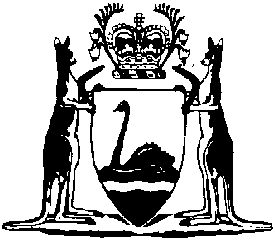 Explosives and Dangerous Goods Act (Search Warrant) Regulations 1979Compare between:[10 Jun 2004, 01-b0-03] and [01 Mar 2008, 01-c0-06]Western AustraliaExplosives and Dangerous Goods Act 1961Explosives and Dangerous Goods Act (Search Warrant) Regulations 19791.	Citation 		These regulations may be cited as the Explosives and Dangerous Goods Act (Search Warrant) Regulations 1979 1.2.	Form of Warrant 		For the purposes of section 53 of the Explosives and Dangerous Goods Act 1961, a search warrant shall be in the following form — To wit )	ToWHEREAS it appears to me
a Justice of the Peace by the information on oath of 
(A.B.) 	of	in the State of Western Australia                  (occupation)
that there is reasonable ground for suspecting that a breach of the Explosives and Dangerous Goods Act 1961, as amended, or of regulations made under that Act, has been or is being committed, or that preparation has been made to commit such a breach, within a dwelling-house, to 
wit,
This is therefore to authorise and request you together with a police constable at any time or times within 14 days from the date of this warrant to enter, if need be by force, the said dwelling-house, and to search that dwelling-house: And for so doing this shall be your Warrant.Given under my hand at		in
the said State this 	day of	,
20  .J.P.Notes1	This is a compilation of the Explosives and Dangerous Goods Act (Search Warrant) Regulations 1979.  The following table contains information about those regulations and any reprint. Compilation tableCitationGazettalCommencementExplosives and Dangerous Goods Act (Search Warrant) Regulations 197931 Aug 1979 p. 267431 Aug 1979 (see Gazette 31 Aug 1979 p. 2602)Reprint 1: The Explosives and Dangerous Goods Act (Search Warrant) Regulations 1979 as at 16 Jan 2004Reprint 1: The Explosives and Dangerous Goods Act (Search Warrant) Regulations 1979 as at 16 Jan 2004Reprint 1: The Explosives and Dangerous Goods Act (Search Warrant) Regulations 1979 as at 16 Jan 2004Dangerous Goods Safety Act 2004 s.702004